長安行動書車啟動了！徐佑琪臺北市長安國小設備組長一、源起與理念    長安的行動圖書車源起於圖書館位於新大樓三樓，這對位在隔一座操場之遠的一、三、四年級的孩子來說是有些遠，因此借書就只能利用一周一節的圖書閱讀課。可是對閱讀速度較快的中、低年級的小朋友來說，一周一次的借閱次數顯然是不夠的，因此如何能將書快速而方便的送到小朋友的手中，就成為圖書館想要服務讀者的首要之務。二、具體作法1、確定人力    在我們發現問題而欲解決擬定推出行動車策略的同時，人力是我們最重要的考量，因為在有限圖書館的編制推出行動書車是有人力的困難，因此尋求圖書志工的協助是最有可能達成的。在圖書館志工蔡雅雲團長的大力支援下，蔡團長與志工朱純華小姐二話不說就接下每週二10:10-10:30推書車的重責大任，也順利解決我們人力不足的問題。2、整合配備   我們的行動書車就在蔡團長的巧手下，以現有的圖書車改裝成長安閱讀寶寶—毛毛的行動車，以及用舊紙箱改裝的還書箱，再購買一支掃描器搭配筆電，我們的基本配備就整合完畢了。3、有力的宣傳    行動書車第一次上場時搭配了新書介紹—劫富濟貧的大盜亞森羅蘋之行動劇，在觀賞有趣的戲劇表演也介紹我們長安的行動書車出場，讓小朋友現場就可以把亞森羅蘋借回去，也體驗不用到圖書館也可以借書的方便性。因此第一次的行動書車行動讓全校都留下的深刻的印象。4、選定地點    在行動劇介紹行動書車給學生認識之後，我們就著手進行行動書車試辦活動，第一次我們選擇在一年級的樓梯口，讓三、四年級的小朋友下個樓就可以借到書了。那天借書的人非常踴躍，直到上課了仍有長長的人龍在一年級的走廊外排隊借書，雖然開心行動書車受到小朋友的歡迎，卻也發現在樓梯口推出行動書車除了會影響一年級的上課，在選書的動線上也不甚流暢，於是決定另尋地點較大的南穿堂作為我們行動書車的地點。  5、獎勵措施	    行動書車開動，為了吸引小朋友的到來，志工媽媽們準備了小汽球等小禮物讓小朋友一手拿書，一手拿小禮物，開心的來書車借書，期末也頒發各年級前三名的閱冠王，鼓勵小朋友多多借閱書籍。另外配合學校的閱讀護照及線上閱讀認證鼓勵學生閱讀，並獲得摩斯漢堡及米塔麵包贊助閱讀活動，讓長安的小朋友樂於閱讀，並享受閱讀帶來的成果。三、成果    目前在老師的建議之下，我們的行動書車每周二、五10:10-10:30為一、三、四年級服務，每次我們都會針對中低年級的孩子選出適合的繪本、橋梁書等，以各種不同種類的書籍輪替，有計畫的希望小朋友能廣泛的閱讀，喜歡閱讀，從這學期推出行動書車以來的借閱統計約9605本，與去年同期6655本相比之下，從這裡我們就可以看出行動書車對於借閱率的提升有顯著的效果。四、心得分享1、行動書車活動成功與否最重要的是人力上支援，我們初期找到兩位志工媽媽的協助，後來再增添時段時，又找到了兩位志工可以做定時的支援，這四位媽媽都可以獨立作業，這對我們的行動書車能夠延續下去是很重要的因素，甚至有人臨時有事時，也有其他可以協助的志工，讓我們書車的活動不至於開天窗能如期上場。2、推行動書車時，我們藉由熱鬧有趣的行動劇介紹書車給小朋友認識，製作可愛的書車、還書箱，借書可以得到小禮物等等活動，再搭配學生護照、認證等頒獎活動，不外乎是要帶給小朋友閱讀是一件開心的事，並製造出愉快的氛圍，讓人想到閱讀就很喜悅。3、以上是我們學校在推動書車活動時所執行的現況，因各校狀況不同而需做不同的修正，我們一直遵照「遇到問題，修正作法，解決問題」的原則，期盼行動書車的服務能夠做到讓讀者滿意，讓學生喜愛閱讀的理想，更願長安的孩子時時想閱讀，時時有書讀。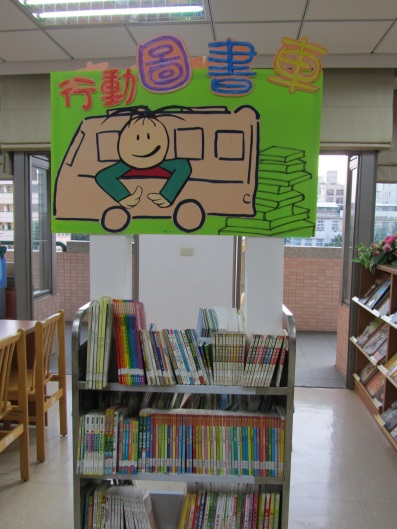 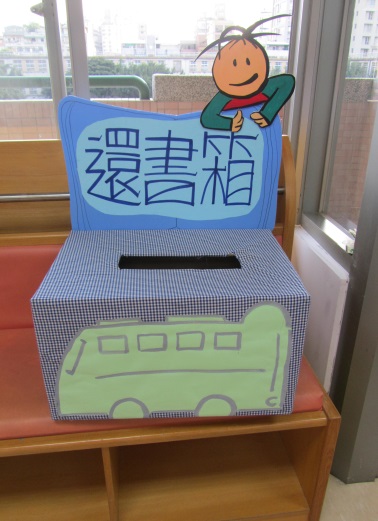 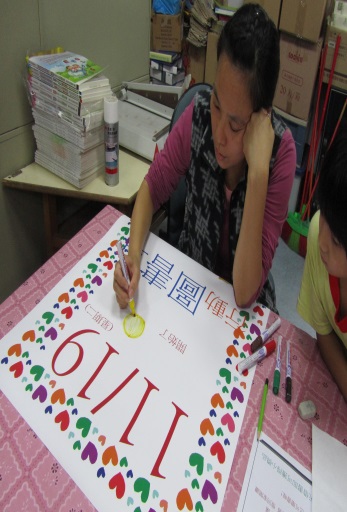 蔡團長巧手打造的行動圖書車配備蔡團長巧手打造的行動圖書車配備蔡團長巧手打造的行動圖書車配備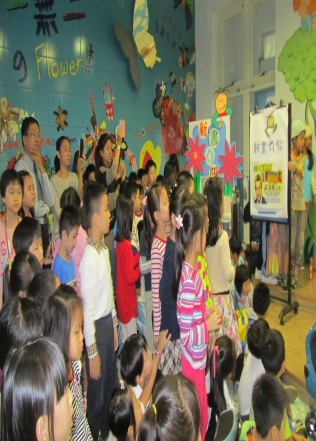 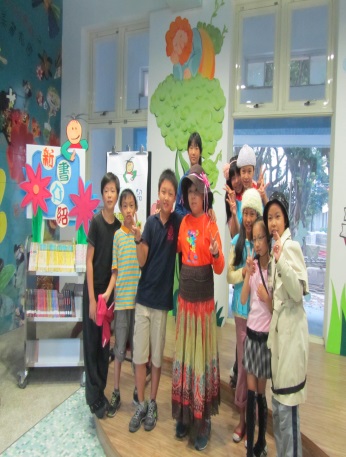 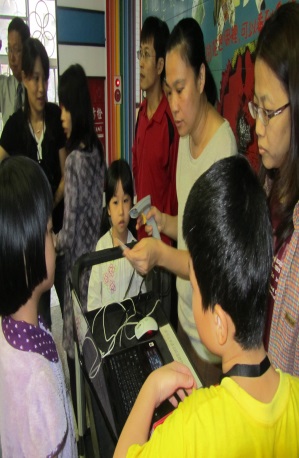 行動書車藉由新書介紹行動劇第一次登場就受到學生的歡迎行動書車藉由新書介紹行動劇第一次登場就受到學生的歡迎行動書車藉由新書介紹行動劇第一次登場就受到學生的歡迎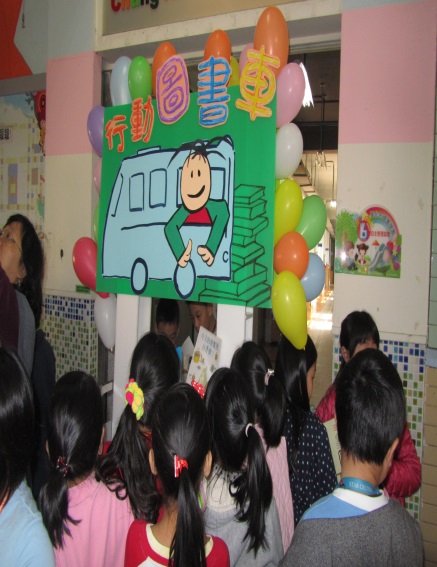 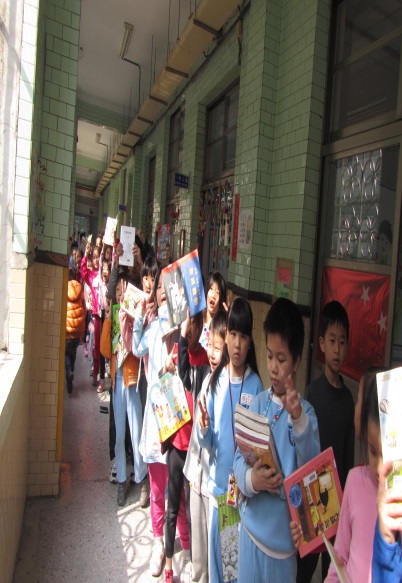 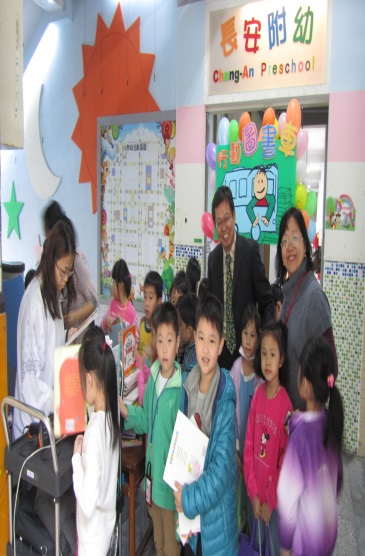 行動書車試辦小朋友借閱情況踴躍，卻也把走廊擠得水洩不通，因此決定另尋更適合的地點以免打擾到一年級的上課。行動書車試辦小朋友借閱情況踴躍，卻也把走廊擠得水洩不通，因此決定另尋更適合的地點以免打擾到一年級的上課。行動書車試辦小朋友借閱情況踴躍，卻也把走廊擠得水洩不通，因此決定另尋更適合的地點以免打擾到一年級的上課。行動書車試辦小朋友借閱情況踴躍，卻也把走廊擠得水洩不通，因此決定另尋更適合的地點以免打擾到一年級的上課。行動書車試辦小朋友借閱情況踴躍，卻也把走廊擠得水洩不通，因此決定另尋更適合的地點以免打擾到一年級的上課。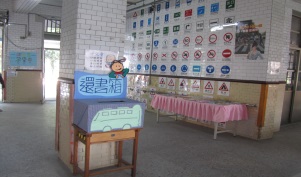 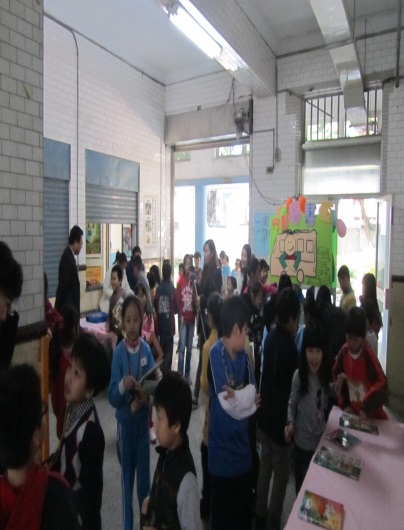 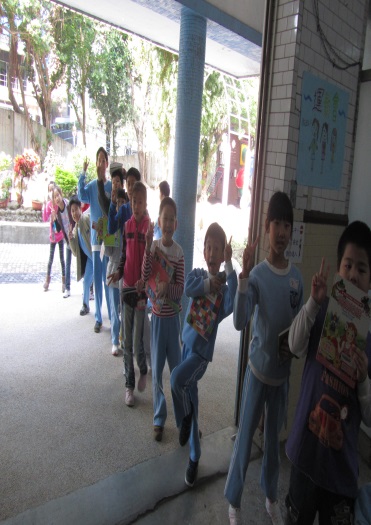 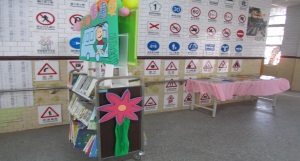 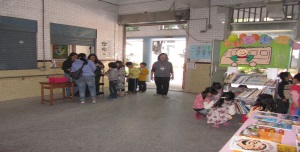 新的地點—南穿堂，空間寬敞，可以設置還書箱、好書介紹區，借書、還書動線流暢，也不會影響小朋友上課。新的地點—南穿堂，空間寬敞，可以設置還書箱、好書介紹區，借書、還書動線流暢，也不會影響小朋友上課。新的地點—南穿堂，空間寬敞，可以設置還書箱、好書介紹區，借書、還書動線流暢，也不會影響小朋友上課。新的地點—南穿堂，空間寬敞，可以設置還書箱、好書介紹區，借書、還書動線流暢，也不會影響小朋友上課。新的地點—南穿堂，空間寬敞，可以設置還書箱、好書介紹區，借書、還書動線流暢，也不會影響小朋友上課。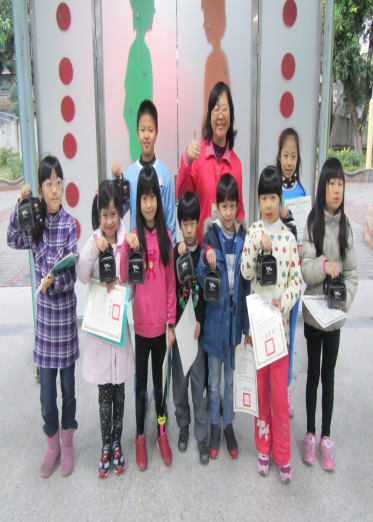 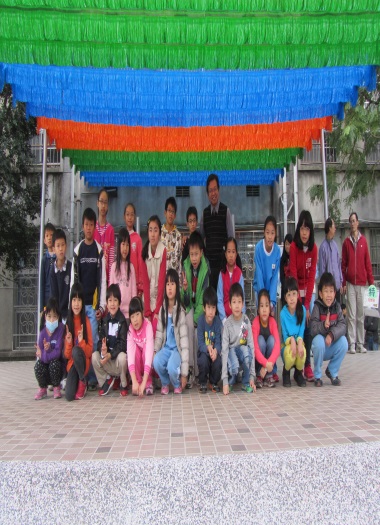 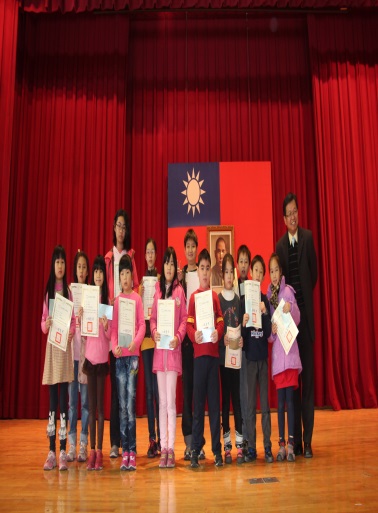 透過社區的贊助讓我們的閱讀活動更加多采多姿透過社區的贊助讓我們的閱讀活動更加多采多姿透過社區的贊助讓我們的閱讀活動更加多采多姿